Підстава: пункт 4-1 постанови Кабінету Міністрів України від 11 жовтня 2016 р. № 710 «Про ефективне використання державних коштів» Обґрунтування на виконання вимог Постанови КМУ від 11.10.2016 № 710:Враховуючи зазначене, замовник прийняв рішення стосовно застосування таких технічних та якісних характеристик предмета закупівлі: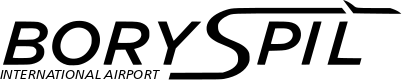 ДЕРЖАВНЕ ПІДПРИЄМСТВО«МІЖНАРОДНИЙ АЕРОПОРТ «БОРИСПІЛЬ» 08300, Україна, Київська обл., Бориспільський район, село Гора, вулиця Бориспіль -7, код 20572069, юридична особа/ суб'єкт господарювання, який здійснює діяльність в окремих сферах господарювання, зазначених у п. 4 ч.1 ст. 2 Закону України «Про публічні закупівлі»Обґрунтування технічних та якісних характеристик предмета закупівлі та очікуваної вартості предмета закупівліОбґрунтування технічних та якісних характеристик предмета закупівлі та очікуваної вартості предмета закупівліПункт КошторисуНазва предмета закупівлі із зазначенням коду за Єдиним закупівельним словникомОчікувана вартість предмета закупівлі згідно річного плану закупівельОчікувана вартість предмета закупівлі згідно ОГОЛОШЕННЯ про проведення відкритих торгівІдентифікатор процедури закупівліп. 8.13 (2023)Акумуляторні батареї, код ДК 021:2015 - 31440000-2 - Акумуляторні батареї 37 784,55грн. з ПДВ31 487,12грн. без ПДВ UA-2023-03-14-012112-a1Обґрунтування технічних та якісних характеристик предмета закупівліВизначення потреби в закупівлі: Закупівля товару зумовлена необхідністю забезпечення роботи автоматичних розсувних дверей вхідної групи та технологічних входів/виходів пасажирів на посадку/висадку в терміналі «D» аеропорту.Обґрунтування технічних та якісних характеристик предмета закупівлі: Якісні та технічні характеристики предмета закупівлі визначені з урахуванням реальних потреб підприємства та оптимального співвідношення ціни та якості.Замовник здійснює закупівлю даного товару, оскільки він за своїми якісними та технічними характеристиками найбільше відповідатиме вимогам та потребам замовника.2Обґрунтування очікуваної вартості предмета закупівліОбґрунтування очікуваної вартості предмета закупівлі: Визначення очікуваної вартості предмета закупівлі обумовлено статистичним аналізом загальнодоступної інформації про ціну предмета закупівлі на підставі затвердженої центральним органом виконавчої влади, що забезпечує формування та реалізує державну політику у сфері публічних закупівель, примірної методики визначення очікуваної вартості предмета закупівлі, затвердженої наказом Міністерства розвитку економіки, торгівлі та сільського господарства України від 18.02.2020 № 275.Розрахунок очікуваної вартості предмета закупівлі здійснено відповідно до Положення «Про порядок визначення очікуваної вартості предмета закупівлі» від 17.05.2022 №50-06-1.Обґрунтування обсягів закупівлі: Обсяги визначено відповідно до очікуваної потреби.3Інша інформаціяСпосіб проведення моніторингу ринкуБуло проведено моніторинг ринку, направлено низку запитів підприємствам, що постачають відповідну продукцію на наступні електронні пошти: - info@akb-plus.com Спеціалізована торговельно-сервісна мережа «АКБ ПЛЮС»;- uigg.director@gmail.com ТОВ «Українська незалежна геологічна група»;- bychkova@uaz-upi.com ТОВ «Укравтозапчастина»;-  juliapolupan@gmail.com ТОВ «АББАТ-ПЛЮС»;- usz.muz@gmail.com ТОВ УСЗ Авто»;- sales@setevuha.ua Інтернет-магазин «Setevuha.ua»;-  support@can.ua Інтернет-магазин КЄН;- info@tim-electro.com.ua Інтернет магазин «TIM Electro»;- dima-filter@ukr.net ФОП «Белуха Дмитро Станіславович»;- bc@ustc.com.ua ТОВ «СТЦ Укравтозапчастина Біла Церква»;- grytsenko.v@gmail.com ФОП «Гриценко Вадим Едвардович»;- autoglobus.kr@gmail.com ФОП «Шуліченко Людмила Михайлівна»;- sales@acc-man.com ТОВ «АККМАН УУКРАЇНА»;- corporate@a-mega-auto.com ТОВ «А-Мега Авто»;- chaika-avto@i.ua ФОП «Чайка Світлана Филимонівна»;- Avtosvit-ua@ukr.net ТОВ «Автосвіт Україна»;-  info.tdvladar@gmail.com ТОВ «Торговий Дім Владар»;- p.malyshev@prserv.biz ТОВ «Профсервіс-гарант»;- pulsartender@gmail.com ТОВ «Пульсар лімітед»;- A.IVANENKO@SOLARX.COM.UA ТОВ «Солар ІКС»;- kiev.nik@gmail.com ТОВ «Автоматик Системс»;- vipmarket@ukr.net ТОВ «ВІП-АС-Сервіс»;- podvessistem@ukr.net ЧП « Подвісні системи»;- info@doormaster.in.ua ТОВ « Дормастер Україна»;- bkkvalitet2@gmail.com ТОВ «БК-Квалітєт»;- zapchasti.info@gmail.com Інтернет-магазин запчастин «Ukrzip.com.ua»;- ap@vbh.ua ТОВ «Фаубеха Україна»;А також здійснено пошук, збір та аналіз загальнодоступної відкритої інформації про ціни на момент вивчення ринку. Вивчено ціни з наступних інтернет-ресурсів:- dorserv.com; № п/пНайменування ТоваруКаталожний номер або таке іншеОдиницявиміруКількістьТехнічні та якісні характеристики предмета закупівлі(Технічна специфікація)1Акумуляторна батарея№106863 шт10Сфера використання: до автоматичних розсувних дверей Slimdrive SL-FR, виробник GEZE GmbH.Показники якості та технічні характеристики: Напруга, В: 24;Ємність батареї, мАч: в діапазоні 700 – 800